C.019000002716kterou uzavrely niže uvedeného dne, měsice a roku na základě vzájemného konsenzu a za následujicich podminek tyto smluvni strany :Vysoké učení technické v Brně Sídlem: Antonínská 548/1 , 601 90 Brno IČ: 00216305DIČ: CZ00216305Bankovní spojení: účet č. 111043273/0300 vedený u ČSOB, a.s. Zastoupené: doc. Ing. Ladislavem Janíčkem, Ph.O., MBA, kvestoremna straně jedné a dále v textu pouze jako „pronajímatel"aRudolf KubičkoMístem podnikání: Marie Majerové 473/6 , 638 00  Brno IČ: 41561571DIČ: CZ460219763Nájemce je plátcem daně z pfidané hodnotyna straně druhé a dále v textu pouze jako „ nájemce"Smluvní  strany  se tímto  dohodly  na změně  čl.  IV ., odst.  1 a čl. VI., odst.  4  Smlouvy  o nájmu nebytových prostor č. 019000002716 ze dne 26. 2. 2009 , které nově zní:IV. Doba trvání nájmuTato nájemní smlouva se uzavírá na dobuneurčitou od 1. srpna 2016.VI. Plnění a služby poskytované v souvislosti s nájmem4. Nájemce bere na vědomí a souhlasí s tím, že pronajímatel bude spotrebovanou elektrickou energii pfeúčtovávat nájemci za cenu od prvododavatele elektrické energie.Tento dodatek byl vyhotoven ve 3 (slovy: trech) stejnopisech s platností originálu , pfičemž nájemce obdrží 1 (slovy: jedno) a pronajímatel 2 (slovy: dvě) vyhotovení.Tento dodatek č. 6 je nedílnou součástí výše uvedené Smlouvy o nájmu nebytových prostor. Tento dodatek nabývá účinnosti 1. 8. 2016 .Ostatní ustanovení Smlouvy o nájmu nebytových prostor se nemění.V Brně dne 19. 7. 2016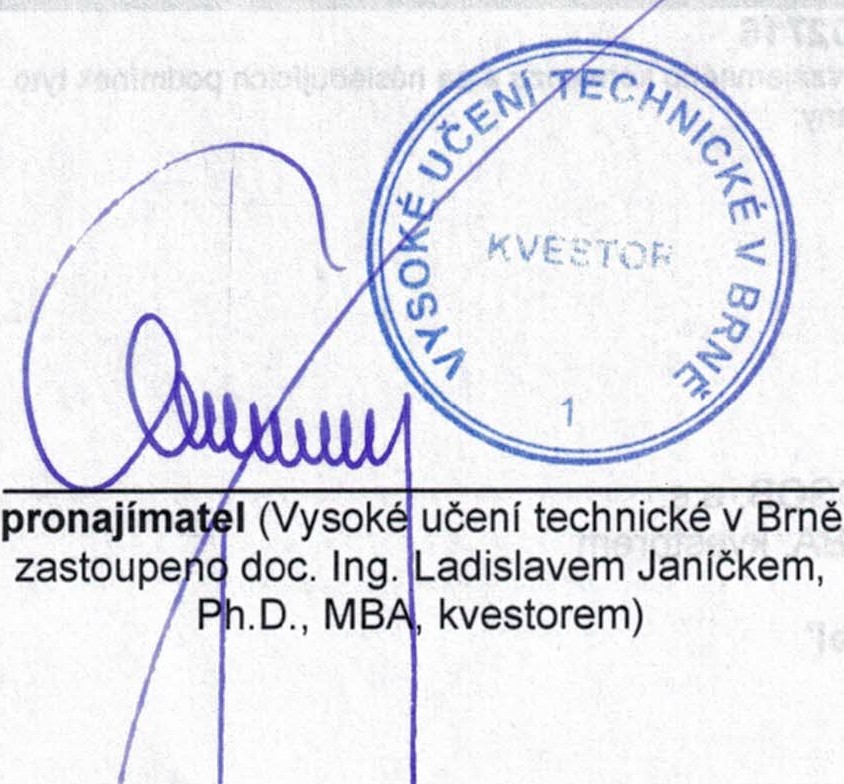 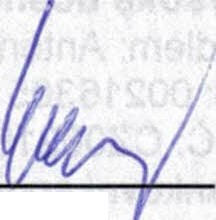 